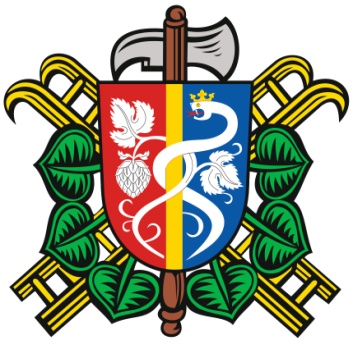 Zápis ze schůze členů SDH Očihov, konané dne 4.8.2013Přítomnost dle prezenčního listu.Program:Zpráva ze setkání velitelů sborů okrsku KryryMladí hasičiPoškození altánuKarta jednotky SDHBrigádaPosvíceníKostelPorada velitelů sborů dobrovolných hasičů konaná v hasičské zbrojnici ve Vroutku, kde byli mj. přítomni: ředitel HZS Žatec p. Antoš a velitel HZS Podbořany p. Hovorka, starosta krajského sdružení DH p. Henc. Hlavním bodem bylo seznámení se změnami v zákoně o provozu silničních vozidel a k tomu navazující změny v organizaci a zajištění přítomnosti jednotek při likvidačních pracích u dopravních nehod. Nově od září 2113 budou jednotkám podílejícím se na likvidacích dopravních nehod vypláceny finanční kompenzace v částce 5600 Kč. za každou započatou hodinu práce. To bude mít za následek zpřísnění požadavků na vyplňování hlášení o zásahu a zajištění dalších podkladů pro pojišťovny, která tyto náhrady budou vyplácet  (fotodokumentace).  Další příjemnou informací je připravované finanční vyrovnání jednotkám DH které se účastnili likvidace povodní v červnu 2013. Zřizovatelé JPO V pravděpodobně obdrží  částku 60 000 Kč. která může být použita pouze na provoz JSDH. HZS Podbořany připravuje taktické cvičení  dálkové dopravy vody v Petrohradě dne 4.10.2013. Bude se týkat pouze jednotek s cisternami. Očihov se tedy nezúčastní. Na závěr byli přítomní seznámeni s výsledky požárního sportu.Seznámení členů s proběhlým prvním setkáním mladých hasičů, které proběhlo 16.8.2013 Celkem se sešlo 14 nových, mladých zájemců o činnost ve sboru DH.Dořešení poškozeného plastového altánu zapůjčeného na nohejbalový turnaj v Očihově, který poškodil jeden z členů našeho sboru. M. Blecha nabídnul nahrazení  poškozené stojky ze starého  soukromého altánu. Nahrazení škody se členem sboru si dořešíme dohodou.Upřesnění karty jednotky SDH nahlášené v KOPIS v Ústí nad Labem.velitel jednotky: Petr BlechaVelitelé družstva: Roman Andrle, Jiřina Wernerová, Václav BranišStrojníci: Martin Blecha, Pavel Braniš, Jiří AndrleHasiči: Roman Demeter,  Zdeněk Fajman, Tomáš Hlavatý, Mária Hofmanová, Jakub Kašper, Vladimír Šeda,Brigáda 2 – 3.11.2013 Škubání husí na farmě M. Hlaváčka na Boleboři s ubytováním na Sbahové. Min 8 lidí.Příprava zábavy 9.11.2013 posvícení.  Zajištěn P. Tříska.Úklid prostor nad lodí kostela a oprava schodů do zvonicezapsal. V. Braniš